Name/ Nume: ________________		Datum/ Data:____________Completează spațiile libere. Fülle die leeren Spalten.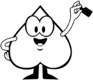 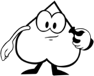 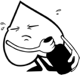 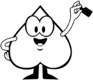 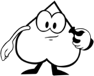 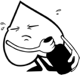 Descompune în sute, zeci și unități. Zerlege in Hunderter, Zehner und Einer.Ordonează aproximativ numerele pe axa numerică.Ordne die Zahlen ungefähr am Rechenstrich ein. 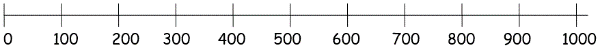 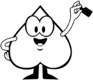 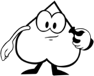 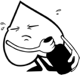 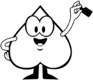 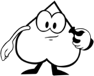 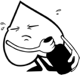 Calculează. Rechne aus. 
218 + 617 =                                621 + 457 =563 - 252 =                                655 – 298 =5  Calculează. Rechne aus.6  Calculează. Rechne aus. 
21 • 6 =                                16 • 14 =393 : 3 =                              426 : 4 =